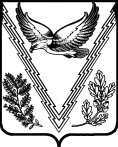 СОВЕТ ТВЕРСКОГО СЕЛЬСКОГО ПОСЕЛЕНИЯАПШЕРОНСКОГО РАЙОНАРЕШЕНИЕот _____________                                                                                          № _____станица ТверскаяО внесении изменений в состав административной комиссии при администрации Тверского сельского поселения Апшеронского районаВ соответствии с Федеральным законом от 6 октября 2003 года № 131- ФЗ «Об общих принципах организации местного самоуправления в Российской Федерации», Кодексом Российской Федерации «Об административных правонарушениях», Законом Краснодарского края от 14 декабря 2006 года № 1144-КЗ «О наделении органов местного самоуправления муниципальных образований Краснодарского края отдельными государственными полномочиями по образованию и организации деятельности административных комиссий», уставом Тверского сельского поселения Апшеронского района, в связи с кадровыми изменениями в администрации Тверского сельского поселения Апшеронского района Совет Тверского сельского поселения Апшеронского района р е ш и л:1. Внести изменения в состав административной комиссии при администрации Тверского сельского поселения Апшеронского района, изложив приложение к решению Совета Тверского сельского поселения Апшеронского района от 26 марта 2021 года № 59 «Об утверждении состава административной комиссии при администрации Тверского сельского поселения Апшеронского района» в новой редакции (прилагается).2. Решение вступает в силу со дня его официального обнародования.Глава Тверского сельского поселенияАпшеронского района                                                                        Е.В.Подгорный